           Λύνω προβλήματα με οριζόντιες πράξεις                           03-11-2022     Θυμήσου : ( Όταν ξέρω το ένα και θέλω να βρω τα πολλά , κάνω Πολλαπλασιασμό ) Το σχολείο μας έχει 6 τάξεις και κάθε τάξη έχει 23 παιδιά. 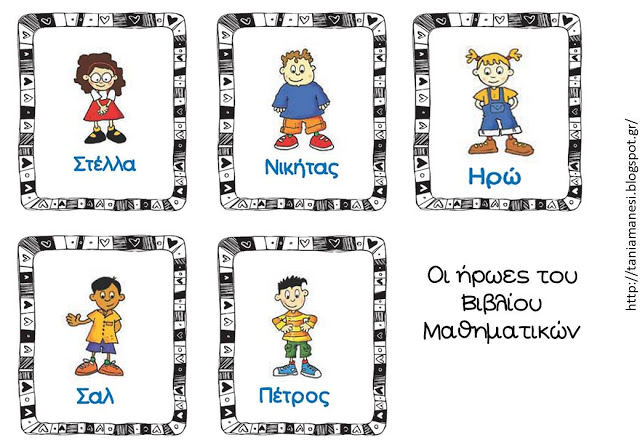 Πόσα παιδιά έχει το σχολείο μας;Λύση  :  _________________________________________________                                            Απάντηση  :  _____________________________________________ Οι μαθητές ενός σχολείου πήγαν εκδρομή με 3 πούλμαν.                                        Στο κάθε πούλμαν μπήκαν 52 μαθητές. Κάθε μαθητής πλήρωσε εισιτήριο                      6 ευρώ.  Πόσα χρήματα πλήρωσαν όλοι οι μαθητές;Λύση  :  ___________________________________________________                                                  _________________________________________________                                            Απάντηση  :  _______________________________________________Σκέψου  και   γράψε.Κύκλωσε τα πολλαπλάσια του  280      47      630      92      58      36       1.004     391       5.013Κύκλωσε τα πολλαπλάσια του 5305         1.203       609        100         285         1.240         67        570Από όλους τους παραπάνω αριθμούς γράψε αυτούς που είναι πολλαπλάσια του     10…………………………………………………………………………………………………Κάνε τους πολλαπλασιασμούς  κάθετα στο τετράδιό σου. 35 Χ 47 = __________         64 Χ 23 =___________       52 Χ 18 =___________